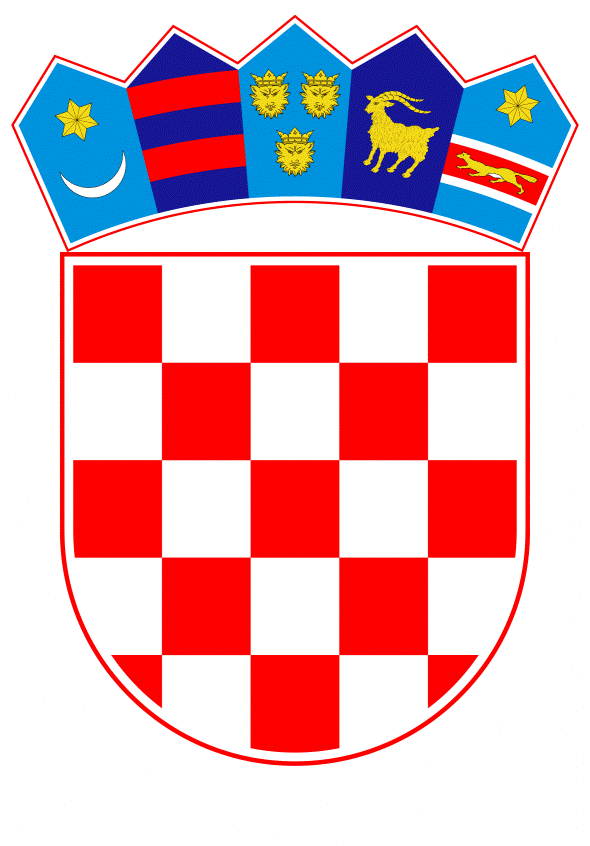 VLADA REPUBLIKE HRVATSKEZagreb, 30. siječnja 2020.______________________________________________________________________________________________________________________________________________________________________________________________________________________________Banski dvori | Trg Sv. Marka 2  | 10000 Zagreb | tel. 01 4569 222 | vlada.gov.hrPRIJEDLOG                    Na temelju članka 9. stavka 5. Zakona o igrama na sreću (Narodne novine, br. 87/09, 35/13, 158/13, 41/14 i 143/14) i članka 31. stavka 2. Zakona o Vladi Republike Hrvatske (Narodne novine, br. 150/11, 119/14, 93/16 i 116/18), Vlada Republike Hrvatske je na sjednici održanoj ________ 2020. godine donijelaO  D  L  U  K  UO DONOŠENJU GODIŠNJEG PLANA  POSLOVANJA HRVATSKE LUTRIJE D.O.O.  ZA 2020.  GODINUI                  Donosi se Godišnji plan poslovanja Hrvatske Lutrije d.o.o. za 2020. godinu, u tekstu koji je u prilogu ove Odluke i njezin je sastavni dio.II                  Ova Odluka stupa na snagu danom donošenja.KLASA: URBROJ: Zagreb, PREDSJEDNIKmr. sc. Andrej PlenkovićOBRAZLOŽENJEOdredbom članka 9. stavcima 4. i 5. Zakona o igrama na sreću (Narodne novine broj 87/09, 35/13, 158/13, 41/14 i 143/14) propisano je da je Hrvatska Lutrija d.o.o. dužna prije isteka jednogodišnjeg razdoblja utvrditi prijedlog jednogodišnjeg plana poslovanja za sljedeće razdoblje i podnijeti ga Vladi Republike Hrvatske radi prihvaćanja, uz prethodno mišljenje Ministarstva financija. Nadzorni odbor je dao prethodnu suglasnost na Prijedlog Godišnjeg plana poslovanja Hrvatske Lutrije d.o.o. za 2020. godinu na 11. sjednici održanoj 13. prosinca 2019. godine.Prijedlog Godišnjeg plana poslovanja Hrvatske Lutrije d.o.o. za 2020. godinu sadrži sve elemente propisane člankom 34. stavkom 3. Zakona o igrama na sreću. Iskazane vrijednosti u Prijedlogu Godišnjeg plana poslovanja Hrvatske Lutrije d.o.o. za 2020. godinu ukazuju na brži rast ukupnih rashoda (14,3%) od ukupnih prihoda (10,7%) i manju dobit nakon oporezivanja (20,2%) u odnosu na procijenjene vrijednosti za 2019. godinu. Investicijske aktivnosti su usmjerene realizaciji operativnih i strateških ciljeva.Važno je naglasiti odgovornost uprave društva i nadzornog odbora u utvrđivanju i donošenju realnog plana poslovanja, a u skladu sa svim propisima koji uređuju poslovanje trgovačkih društava. Prijedlog Godišnjeg plana poslovanja Hrvatske Lutrije d.o.o. za 2020. godinu iskazan je u realnim okvirima.Predlagatelj:Ministarstvo financijaPredmet:Prijedlog odluke o donošenju Godišnjeg plana poslovanja Hrvatske Lutrije d.o.o.  za 2020. godinu